9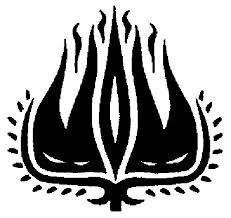 Welcome to all visitors at our service today. Please feel free to sign our Visitor's Book.Today: (10.35am):       Prayer time in the Committee Room in the church.  All welcome.11.00am: 	Rev. Collins will conduct the service and preach from Psalm 8. Have a read in advance.  Our Bible Club Team will be commissioned in the service.  Pray for them and the children this week.                     There will be a retiring offering today & next Sunday for "our church outreach funds."7.00pm     	 Evening service in Committee room lead by Rev. Collins and music by our praise band. Our theme "How Sanctification impacts our daily living."This Week:Mon 14th – Fri 18th August	Holiday Bible Club in our halls for ALL Primary School Children. (6.30-8.00pm)Wed. 16th August (8.15pm)	NEW!	Summer Prayer time along with Holiday Bible Club in the Committee Room.Next Week:Sunday 20th August (10.35am): Prayer time our Committee Room.11.00 	Rev.Collins will conduct public worship, preach God's Word and administer the sacrament of baptism.Further Ahead:Monday 21st August:  Watt Fun are moving their 'stuff' from old minor hall to the new hall upstairs.  Can you            help?  If you can help lift items, some of which are heavy!, Watt Fun would very grateful for your assistance.  Moving begins from 8.45am. Thursday 31st August (2.00pm): Kirk Session meet in our committee room.		General: 	PCI & Union Theological College are inviting applications to the Children’s & Youth Ministry Certificate Courses in the Autumn.  The Children’s Course is 10 weeks starting Mon 18th Sept & the Youth is 16 weeks starting on Mon 25th Sept There are two flyers in the vestibule please take a look.  Closing date for applications are: Monday 11th September for the Children’s Ministry Course & Monday 15th September for Youth Ministry.  There is a cost involve.  Please speak to Rev. Collins if interested.Mon 14th - Fri 18th August (2.00-4.30pm) - Dervock PCI invite our children to their children's Holiday Bible Club.  Ballywatt warmly welcomed.Volunteers Needed to serve ‘Tea & Coffee’ in the church hall after our morning service.  Please use the sign up sheet in the church and church hall.“Ladies Craft Morning” will take place on 26th August from 9.45am-12noon. Starting with tea/coffee. Please bring a pair of scissors. Cost £5.00-£7.00. Those who are coming, please sign your name on a form at back of Church where a box has been left for donations for any old quilt covers or silky scarves. We will use these to make our wreaths. Any unused ones will be forwarded to Smiles Foundation.RotasSunday 13 AugustSunday 20 AugustSunday 27 AugustSunday 3 SeptemberCrècheAlison RadcliffePhyllis CochraneAlison RadcliffePhyllis CochraneNorma McAfeeSarah LyonsNorma McAfeeSarah LyonsChildren's 
ChurchIrene DorransJeni CaldwellLouise WalkerEdna SharpeLouise WalkerEdna SharpePamela TaggartEmma CurryDoor
WelcomeAlistair CochraneStanley CampbellDavid CurryThomas NevinStephen LyonsJohn McCrorySamuel McClureAlex ScottRichard LyonsOfferingGuthrie BarnesC NevinH LyonsS McElnayI CurryS McClureStephen LyonsR McClureR CurrieR KirkRobert LyonsT NevinH StewartC CochraneMatthew McCurdyAlastair LyonsS SharpeAaron BarnesAndrew LyonsAdam McAfeePowerPointMatthew McCurdyGavin HartinChristopher NevinDrew McClureJudith LyonsDavid RadcliffeAm Conor Cochrane Thomas NevinPm Drew McClureRichard Lyons